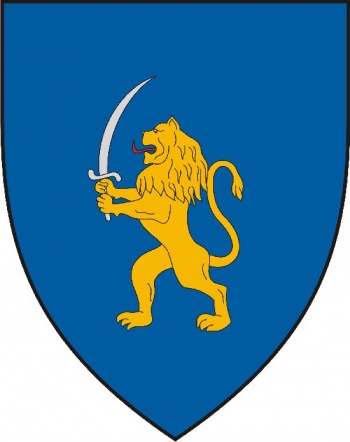 	OROSZI KÖZSÉG POLGÁRMESTERE	8458, Oroszi, Szabadság u. 27.	e-mail: onkormanyzat@oroszi.huM  E  G  H  Í  V  ÓOroszi Község Önkormányzatának Képviselő-testülete2015. július 9-én (csütörtökön) 1000 órai kezdettel nyilvános ülésttart, melyre meghívom.Az ülés helye: Oroszi Művelődési Ház 		          8458 Oroszi, Szabadság utca 27.       N A P I R E N DT á r g y :			  Előadó:Az ülésen való megjelenésére feltétlen számítok. Esetleges távolmaradását kérem, szíveskedjen előre bejelenteni.O r o s z i , 2015. július 6.	Dániel Ferenc	 polgármester1)A nem közművel összegyűjtött háztartási szennyvíz begyűjtése, határidő hosszabbítási kérelem  Dániel Ferencpolgármester2)Gördülő Fejlesztési Terv véleményezése Dániel Ferencpolgármester3)Kisbusz beszerzése tárgyú közbeszerzési eljárás  Dániel Ferencpolgármester4)Oroszi Község Önkormányzata hitelkérelme Dániel Ferencpolgármester